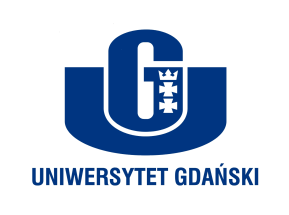 Monika RogoBiuro Rzecznika Prasowego Uniwersytetu Gdańskiegoul. Bażyńskiego 880-309 Gdańsktel.: (58) 523 25 84e-mail: monika.rogo@ug.edu.plhttp://www.ug.edu.pl/plGdańsk, 10 lipca 2018Informacja prasowaUniwersytet Gdański w międzynarodowych rankingachUniwersytet Gdański jako jedna z 14 polskich szkół wyższych znalazł się wśród tysiąca najlepszych światowych uczelni akademickich w opublikowanym w czerwcu międzynarodowym rankingu QS World University Ranking 2019. UG może się również pochwalić uzyskaniem 10 pozycji w gronie 128 sklasyfikowanych uczelni z Polski w najnowszym rankingu uniRank Polish University Ranking 2018. Uczelnia znalazła się również  w Emerging Economies University Ranking 2018.QS World University Ranking uchodzi za jeden z czterech najważniejszych światowych rankingów uczelni wyższych, obok Times Higher Education, U-Multirank oraz Rankingu Szanghajskiego. Uniwersytet Gdański znalazł się wśród tysiąca najlepszych światowych uczelni akademickich jako jedna z 14 polskich szkół wyższych oraz jedyna uczelnia akademicka z Pomorza, notując jednocześnie wśród krajowych uniwersytetów klasycznych 5. miejsce. Ranking mierzący naukowy prestiż akademicki uczelni powstaje w oparciu o sześć kryteriów: reputację w środowisku akademickim, prestiż wśród pracodawców, stosunek liczby wykładowców do liczby studentów, liczbę cytowań oraz liczbę studentów i pracowników z zagranicy. Na czterech pierwszych miejscach w aktualnym rankingu znalazły się wyłącznie uczelnie ze Stanów Zjednoczonych Ameryki Północnej: Massachusetts Institute of Technology (MIT), Stanford University, Harvard University i California Institute of Technology (Caltech). Pierwszą piątkę zamyka najlepsza uczelnia europejska – University of Oxford.Uniwersytet Gdański może się również poszczycić uzyskaniem 10 pozycji w gronie 128 sklasyfikowanych uczelni z Polski w najnowszym rankingu uniRank Polish University Ranking 2018. Pozycja, którą zajęła nasza uczelnia w tym zestawieniu daje jej równocześnie prymat wśród wszystkich uczelni z Pomorza a także 7. miejsce w gronie klasycznych uniwersytetów w naszym kraju. Ranking dostarcza informacji o najbardziej popularnych uczelniach na świecie oraz w poszczególnych krajach. Popularność uczelni mierzona jest poprzez analizę popularności ich stron internetowych. Warto również podkreślić obecność Uniwersytetu Gdańskiego w innym międzynarodowym rankingu –  THE Emerging Economies University Ranking 2018. Ranking opracowany przez cenionego światowego eksperta w dziedzinie międzynarodowych rankingów edukacyjnych, firmę Times Higher Education obejmuje zestawienie porównujące uczelnie z państw określanych jako „rynki wschodzące”. W najnowszym rankingu znalazło się 378 najlepszych szkół wyższych z 42 krajów, w tym 12 uczelni z Polski, spośród których Uniwersytet Gdański uplasował się na 9. miejscu.Ranking tworzony jest w oparciu o kilkanaście wskaźników badających uczelnie pod kątem realizacji ich głównych zadań – kształcenia, badań naukowych, cytowania, transferu wiedzy i umiędzynarodowienia.– Uniwersytet Gdański po raz pierwszy pojawił się w QS World University Ranking co jest dużym osiągnięciem. A ponadto, w tym najważniejszym rankingu światowych uczelni mierzącym naukowy prestiż akademicki Uniwersytet znalazł się jako jedyny z pomorskich uczelni. Wśród kryteriów była brana pod uwagę m.in. liczba cytowań oraz liczba studentów i pracowników z zagranicy. Zgodnie z przyjętą przez Senat uczelni Polityką Rozwoju Badań Naukowych na Uniwersytecie Gdańskim zakładamy rozszerzenie działań na rzecz umiędzynarodowienia uczelni oraz podjęcie dodatkowych aktywności w celu skutecznego upowszechniania wyników badań w obiegu informacji naukowej poprzez ich publikowanie w coraz lepszych wydawnictwach i periodykach oraz wsparcie trybu otwartego dostępu. Obecność również w uniRank Polish University Ranking 2018 i Emerging Economies University Rankings 2018 pokazuje, że pozycja międzynarodowa UG sukcesywnie wzrasta, co nas bardzo cieszy i motywuje do dalszego rozwoju – podsumowuje prof. Piotr Stepnowski, Prorektor ds. Nauki i Współpracy z Zagranicą.